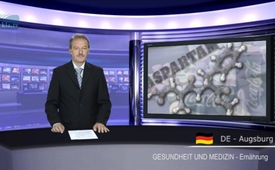 Arglistig bedrog: Amino Sweet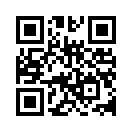 Aspartaam is een synthetische zoetstof die wordt gebruikt als additief in levensmiddelen. Na een massaal instorten van de verkoop - op grond van openbaar geworden erge risico’s voor de gezondheid - heeft men de naam veranderd in Amino Sweet. 
Waarom is Aspartaam zo schadelijk?Aspartaam is een synthetische zoetstof die wordt gebruikt als additief in levensmiddelen. Na een massaal instorten van de verkoop - op grond van openbaar geworden erge risico’s voor de gezondheid - heeft men de naam veranderd in Amino Sweet. 
Waarom is Aspartaam zo schadelijk?

Tientallen jaren geleden werd toevallig ontdekt dat een bestanddeel uit de eiwitzuren van het gifmengsel “Agent Orange”-  een ontbladeringsmiddel in de oorlog van Vietnam -  een zoete smaak had. De dochterfirma van Monsanto:  Searl & Company, ontwikkelde zonder omwegen daaruit het zoete, zéér schadelijk levensmiddelenadditief Aspartaam.  Nu heet het Amino Sweet.

Geachte kijkers, wanneer zal dit systeem van multinationals, om uit alles maximale winsten te halen, ten koste van de gezondheid van veel mensen, eindelijk ophouden!
Dit is niet de juiste vertaling van:
Verehrte Zuschauer, wann wird diesem System der Gewinnmaximierung von Großkonzernen auf Kosten der Gesundheit vieler endlich ein Ende gesetzt.

Ik wens u nog een gezonde avond... tot ziens.door IF.Bronnen:http://nexxus.userboard.org/quer-denken-f55/aspartam-heiszt-jetzt-
aminosweet-t6299.htmlDit zou u ook kunnen interesseren:#Gezondheid - www.kla.tv/Gezondheid-nlKla.TV – Het andere nieuws ... vrij – onafhankelijk – ongecensureerd ...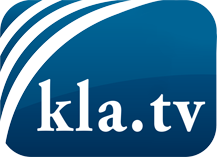 wat de media niet zouden moeten verzwijgen ...zelden gehoord van het volk, voor het volk ...nieuwsupdate elke 3 dagen vanaf 19:45 uur op www.kla.tv/nlHet is de moeite waard om het bij te houden!Gratis abonnement nieuwsbrief 2-wekelijks per E-Mail
verkrijgt u op: www.kla.tv/abo-nlKennisgeving:Tegenstemmen worden helaas steeds weer gecensureerd en onderdrukt. Zolang wij niet volgens de belangen en ideologieën van de kartelmedia journalistiek bedrijven, moeten wij er elk moment op bedacht zijn, dat er voorwendselen zullen worden gezocht om Kla.TV te blokkeren of te benadelen.Verbindt u daarom vandaag nog internetonafhankelijk met het netwerk!
Klickt u hier: www.kla.tv/vernetzung&lang=nlLicence:    Creative Commons-Licentie met naamgeving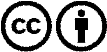 Verspreiding en herbewerking is met naamgeving gewenst! Het materiaal mag echter niet uit de context gehaald gepresenteerd worden.
Met openbaar geld (GEZ, ...) gefinancierde instituties is het gebruik hiervan zonder overleg verboden.Schendingen kunnen strafrechtelijk vervolgd worden.